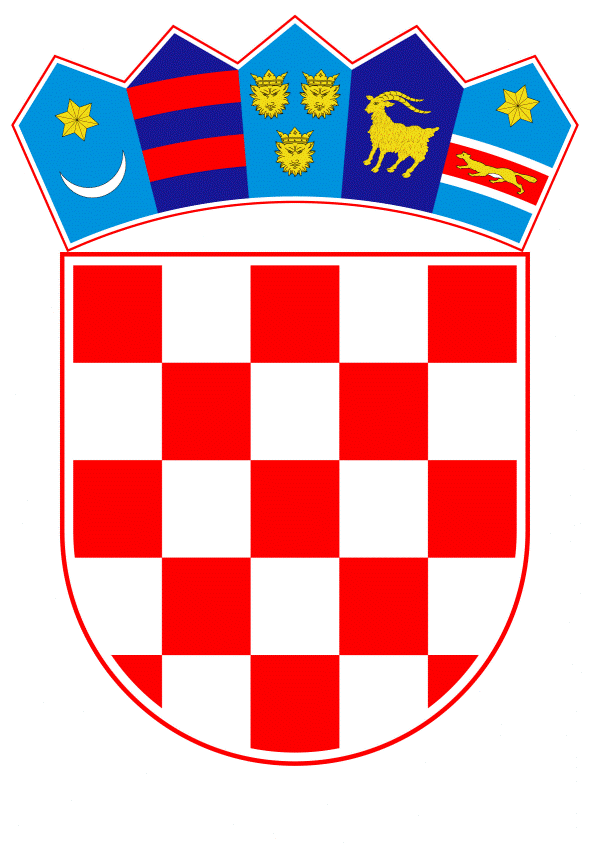 VLADA REPUBLIKE HRVATSKEZagreb, 6. prosinca 2019._________________________________________________________________________________________________________________________________________________________________________________________________________________________________PrijedlogNa temelju članka 31. stavka 3. Zakona o Vladi Republike Hrvatske (Narodne novine, br. 150/11, 119/14, 93/16 i 116/18), Vlada Republike Hrvatske je na sjednici održanoj ____________ 2019. godine donijelaZ A K L J U Č A K1.	Vlada Republike Hrvatske podupire realizaciju Projekta rekonstrukcije državne ceste DC307, na dionici Mokrice - Donja Stubica, u duljini od 12 km.2.	Zadužuje se Ministarstvo mora, prometa i infrastrukture da, u suradnji s društvom Hrvatske ceste d.o.o., osigura realizaciju Projekta iz točke 1. ovoga Zaključka, sukladno svojoj nadležnosti.3.	Nositelj Projekta iz točke 1. ovoga Zaključka je društvo Hrvatske ceste d.o.o., a za koordinaciju svih aktivnosti vezano uz provedbu ovoga Zaključka određuje se Ministarstvo mora, prometa i infrastrukture.Klasa:Urbroj:Zagreb, ____________PREDSJEDNIK    mr. sc. Andrej PlenkovićO B R A Z L O Ž E NJ EOvim zaključkom podupire se realizacija Projekta rekonstrukcije državne ceste DC307, na dionici Mokrice - Donja Stubica, u duljini od 12 km.Ukupna dužina državne ceste DC307 na dijelu koji prolazi kroz Krapinsko-zagorsku županiju iznosi 23,81 km. Početak dionice, koja je predmet ovoga zaključka, je na raskrižju s državnom cestom DC1 u mjestu Mokrice, a završetak u Donjoj Stubici. Duljina predmetne dionice je 12 km.Osnovni cilj ovoga Projekta je poboljšanje razine sigurnosti i udobnosti svih sudionika u prometu, a posebno sigurnost pješaka i biciklista koja bi se trebala postići izgradnjom pješačkih hodnika i biciklističkih staza. Predmetnim Projektom predviđeno je i saniranje sustava odvodnje i osnovnih elemenata ceste, te uređenje bankina.Predmetni Projekt uvršten je u Plan građenja i održavanja državnih cesta za 2019. godinu, te su istim predviđena sredstva za izradu projektne dokumentacije.Procijenjena vrijednost nabave za izvođenje radova je cca 75,0 mln kn (bez PDV-a).Financijska sredstva u iznosu od 328.000,00 kn (bez PDV-a), koja će biti korištena za izradu projektne dokumentacije, osigurana su Izmjenama i dopunama Financijskog plana Hrvatskih cesta za 2019. godinu (258.000,00 kn) u okviru aktivnosti K2012 Investicijsko održavanje i rekonstrukcija državnih cesta, proračunski konto 421 Građevinski objekti, dok je ostatak sredstava osiguran Financijskim planom društva za 2020. godinu (70.000,00 kn) u okviru aktivnosti K300011 Investicijsko održavanje i rekonstrukcija državnih cesta, proračunski konto 421 Građevinski objekti.Predlagatelj:Ministarstvo mora, prometa i infrastrukturePredmet:Prijedlog zaključka u vezi s Projektom rekonstrukcije državne ceste DC307 na dionici Mokrice - Donja Stubica 